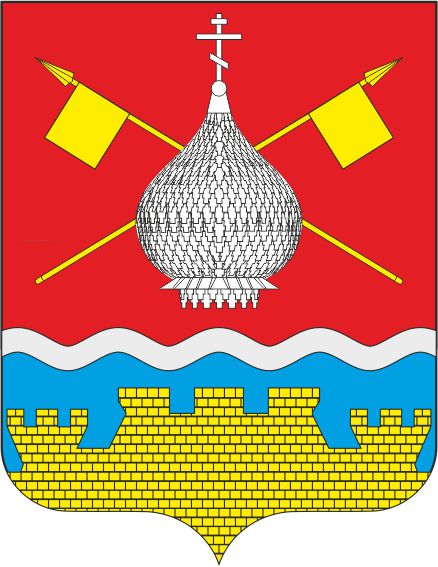 РОССИЙСКАЯ ФЕДЕРАЦИЯРОСТОВСКАЯ ОБЛАСТЬАДМИНИСТРАЦИЯ КРАСНОЯРСКОГО СЕЛЬСКОГО ПОСЕЛЕНИЯПОСТАНОВЛЕНИЕ30.12.2022                                              №188                                     ст. Красноярская «О мерах по обеспечению исполнениябюджета Красноярского сельскогопоселения в 2023 году»В целях обеспечения исполнения решения Собрания депутатов Красноярского сельского поселения от 27.12.2022 №52 «О бюджете Красноярского сельского поселения Цимлянского района на 2023 год и плановый период 2024 и 2025 годов», Администрация Красноярского сельского поселения  ПОСТАНОВЛЯЕТ:1. Принять к исполнению бюджет Красноярского сельского поселения Цимлянского района на 2023 год и на плановый период 2024 и 2025 годов.2. Главным администраторам доходов местного бюджета и главным администраторам источников финансирования дефицита местного бюджета:2.1. Принять меры по обеспечению поступления в полном объеме налогов, сборов и других обязательных платежей, по сокращению задолженности
по их уплате и осуществлению мероприятий, препятствующих ее возникновению, а также по обеспечению поступления в полном объеме источников финансирования дефицита бюджета.2.2. Обеспечить своевременное уточнение невыясненных поступлений
с целью их зачисления на соответствующие коды бюджетной классификации доходов бюджетов бюджетной системы Российской Федерации.2.3. Обеспечить реализацию бюджетных полномочий в части ведения реестра источников доходов бюджета по закрепленным источникам доходов.2.4. Обеспечить возврат в областной бюджет остатков не использованных по состоянию на 1 января текущего финансового года межбюджетных трансфертов, полученных в форме субвенций и иных межбюджетных трансфертов, имеющих целевое назначение, за исключением межбюджетных трансфертов, источником финансового обеспечения которых являются бюджетные ассигнования резервного фонда Губернатора Ростовской области, в срок, установленный абзацем первым пункта 5 статьи 242 Бюджетного кодекса Российской Федерации.3. Главным распорядителям средств местного бюджета:3.1. Принять меры по недопущению образования в текущем финансовом году просроченной кредиторской задолженности по расходам местного бюджета.3.2. Обеспечить принятие правовых актов, устанавливающих обязанность муниципальных учреждений Красноярского сельского поселения в первоочередном порядке обеспечить следующие приоритетные направления расходования средств с учетом отраслевых особенностей:безусловное исполнение публичных нормативных обязательств, в том числе мер социальной поддержки граждан;осуществление выплат по оплате труда с учетом начислений по страховым взносам в государственные внебюджетные фонды;оплата коммунальных услуг с учетом мер по энергосбережению;обеспечение уплаты налогов, сборов и иных обязательных платежей.3.3. Обеспечить в срок до 15 марта текущего финансового года представление по установленной Администрацией Красноярского сельского поселения форме информации об остатках субсидий, предоставленных в отчетном финансовом году, в том числе:на финансовое обеспечение выполнения муниципального задания на оказание муниципальных услуг (выполнение работ) муниципальным бюджетным учреждениям Красноярского сельского поселения, образовавшихся в связи с не достижением установленных муниципальным заданием показателей, характеризующих объем муниципальных услуг (работ);муниципальным бюджетным учреждениям Красноярского сельского поселения в соответствии с абзацем вторым пункта 1 статьи 781 Бюджетного кодекса Российской Федерации, в отношении которых наличие потребности в направлении их на те же цели в текущем финансовом году не подтверждено.3.4. Осуществлять контроль за возвратом муниципальными бюджетными учреждениями Красноярского сельского поселения в местный бюджет остатков субсидий, указанных в подпункте 3.3 настоящего пункта, в сроки, установленные абзацем первым пункта 4 и абзацем третьим пункта 5 настоящего постановления.3.5. Обеспечить осуществление внутреннего финансового контроля в соответствии с требованиями бюджетного законодательства Российской Федерации.4. Муниципальным бюджетным учреждениям Красноярского сельского поселения обеспечить в срок до 15 марта текущего финансового года возврат в местный бюджет средств в объеме остатков субсидий, предоставленных в отчетном финансовом году:на финансовое обеспечение выполнения муниципального задания на оказание муниципальных услуг (выполнение работ), образовавшихся в связи с не достижением установленных муниципальным заданием показателей, характеризующих объем муниципальных услуг (работ);в соответствии с абзацем вторым пункта 1 статьи 781 Бюджетного кодекса Российской Федерации, в отношении которых наличие потребности в направлении их на те же цели в текущем финансовом году не подтверждено, в объеме неподтвержденных остатков.5. Администрации Красноярского сельского поселения:5.1. Обеспечить в срок до 15 марта текущего финансового года возврат муниципальными бюджетными учреждениями в местные бюджеты средств в объеме остатков субсидий, предоставленных в отчетном финансовом году, на финансовое обеспечение выполнения муниципальных заданий на оказание муниципальных услуг (выполнение работ), образовавшихся в связи с не достижением установленных муниципальным заданием показателей, характеризующих объем муниципальных услуг (работ);обеспечить в срок до 1 апреля текущего финансового года возврат в местный бюджет остатков средств, указанных в абзаце первом настоящего подпункта.5.2. Обеспечить достижение целевых показателей заработной платы работников муниципальных учреждений культуры, установленных указами Президента Российской Федерации от 07.05.2012 №597 «О мероприятиях по реализации государственной социальной политики».6. Установить, что предоставление из местного бюджета субсидий муниципальным бюджетным учреждениям Красноярского сельского поселения на финансовое обеспечение выполнения муниципального задания на оказание муниципальных услуг (выполнение работ) осуществляется в соответствии с графиком к соглашению о порядке и условиях предоставления субсидии на финансовое обеспечение выполнения муниципального задания на оказание муниципальных услуг (выполнение работ), заключенному с данными учреждениями органами местного самоуправления, осуществляющими функции и полномочия их учредителей, если иное не установлено законодательством Российской Федерации, Ростовской области и Красноярского сельского поселения.7. Установить, что получатели средств местного бюджета при заключении договоров (муниципальных контрактов) о поставке товаров, выполнении работ и оказании услуг в пределах доведенных им в установленном порядке лимитов бюджетных обязательств на соответствующий финансовый год вправе предусматривать авансовые платежи:7.1. В размерах, установленных Правительством Ростовской области, – по договорам (муниципальным контрактам), финансовое обеспечение которых планируется осуществлять полностью или частично за счет целевых средств областного бюджета.7.2. В размерах, установленных  настоящим пунктом, если иное не предусмотрено законодательством:7.2.1. При включении в договор (муниципальный контракт) условия о последующих после выплаты аванса платежах в размере, не превышающем подтвержденную в соответствии с установленным Администрацией Красноярского сельского поселения порядком санкционирования оплаты денежных обязательств получателей средств местного  бюджета сумму фактически поставленных товаров, выполненных работ, оказанных услуг с учетом ранее произведенного авансового платежа, в размере, не превышающем 30 процентов суммы договора (муниципального контракта) о поставке товаров, выполнении работ, об оказании услуг;7.2.2. В размере, не превышающем 30 процентов суммы договора (муниципального контракта) о выполнении работ по строительству, реконструкции и капитальному ремонту объектов капитального строительства муниципальной собственности Красноярского сельского поселения, при включении в договор (муниципальный контракт) условия о последующем авансировании после подтверждения факта поставки товаров, выполнения работ, оказания услуг в объеме произведенного авансового платежа в соответствии с порядком санкционирования оплаты денежных обязательств, установленным Администрацией Красноярского сельского поселения (с ограничением общей суммы авансирования не более 70 процентов суммы договора (муниципального контракта);7.2.3.  До 100 процентов суммы договора (муниципального контракта) по договорам (муниципальным контрактам) о пользовании подвижной радиотелефонной связью, о пересылке почтовой корреспонденции с использованием франкировальной машины, о приобретении знаков почтовой оплаты, о пользовании почтовыми абонентскими ящиками, о подписке на печатные издания и об их приобретении, об обучении на курсах повышения квалификации, о прохождении профессиональной переподготовки, об участии в научных, методических, научно-практических и иных конференциях, вебинарах, семинарах, о проведении государственной экспертизы проектной документации и результатов инженерных изысканий, о проведении проверки достоверности определения сметной стоимости объектов капитального строительства, о приобретении авиа- и железнодорожных билетов, билетов для проезда городским и пригородным транспортом и путевок на санаторно-курортное лечение, по договорам обязательного страхования гражданской ответственности владельцев транспортных средств, договорам добровольного страхования от несчастных случаев, по договорам (муниципальным контрактам) об оплате организационного взноса, путевок на участие в мероприятиях для детей и молодежи, об оплате гостиничных услуг.8. Получатели средств местного бюджета при заключении договоров (муниципальных контрактов), указанных в подпунктах 7.2.1 и 7.2.2 пункта 7.2 настоящего Положения, предусматривающих отдельные этапы их исполнения и оплаты, не включают в них условия о выплате авансового платежа на последнем этапе исполнения договора (муниципального контракта), если иное не установлено законодательством Российской Федерации.9. Получатели средств местного бюджета в пределах доведенных до них в установленном порядке на текущий финансовый год соответствующих лимитов бюджетных обязательств не вправе принимать после 1 декабря текущего финансового года бюджетные обязательства на основании муниципальных контрактов на поставку товаров, выполнение работ, оказание услуг, предусматривающих сроки оплаты поставленных товаров, выполненных работ, оказанных услуг или выплаты аванса, в том числе по отдельным этапам их исполнения, превышающие один месяц после указанной даты.10. Администрация Красноярского сельского поселения обязана обеспечить возврат в областной бюджет не использованных по состоянию на 1 января текущего финансового года остатков межбюджетных трансфертов, полученных в форме субсидий, субвенций и иных межбюджетных трансфертов, имеющих целевое назначение, за исключением межбюджетных трансфертов, источником финансового обеспечения которых являются бюджетные ассигнования резервного фонда Президента Российской Федерации, в срок, установленный абзацем первым пункта 5 статьи 242 Бюджетного кодекса Российской Федерации.11. Настоящее постановление вступает в силу с 1 января 2023 г.12. Контроль за выполнением настоящего постановления оставляю за собой.Глава АдминистрацииКрасноярского сельского поселения                                                  Е.А. ПлутенкоПостановление вносит отдел экономики и финансов